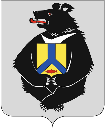                                              АДМИНИСТРАЦИЯ                     ЧЕКУНДИНСКОГО СЕЛЬСКОГО ПОСЕЛЕНИЯ              ВЕРХНЕБУРЕИНСКОГО МУНИЦИПАЛЬНОГО РАЙОНА                                            Хабаровского края                                              ПОСТАНОВЛЕНИЕ02.06.2021  №  49    с. ЧекундаО внесении изменений в «Порядок размещения сведений о доходах, об имуществе и обязательствах имущественного характера муниципальных служащих Чекундинского сельского поселения Верхнебуреинского муниципального района Хабаровского края и членов их семей на официальном сайте Чекундинского сельского поселения Верхнебуреинского муниципального района Хабаровского края и предоставления этих сведений средствам массовой информации для опубликования», утвержденный постановлением администрации Чекундинского сельского поселения Верхнебуреинского муниципального района Хабаровского края от 03.07.2019 № 37В целях приведения муниципального нормативного правового акта в соответствие с действующим законодательством, администрация Чекундинского сельского поселения Верхнебуреинского муниципального района Хабаровского краяПОСТАНОВЛЯЕТ:1. Внести в «Порядок размещения сведений о доходах, об имуществе и обязательствах имущественного характера муниципальных служащих Чекундинского сельского поселения Верхнебуреинского муниципального района Хабаровского края и членов их семей на официальном сайте Чекундинского сельского поселения Верхнебуреинского муниципального района Хабаровского края и предоставления этих сведений средствам массовой информации для опубликования», утвержденный постановлением администрации Чекундинского сельского поселения Верхнебуреинского муниципального района Хабаровского края от 03.07.2019 № 37 (далее – Порядок) следующее изменение:1.1. Часть 2 дополнить пунктом 2.4 следующего содержания:«2.4. сведения об источниках получения средств, за счет которых совершены сделки (совершена сделка) по приобретению земельного участка, другого объекта недвижимого имущества, транспортного средства, ценных бумаг (долей участия, паев, в уставных (складочных) капиталах организаций), цифровых финансовых активов, цифровой валюты, если общая сумма таких сделок (сумма такой сделки) превышает общий доход служащего (работника) его супруги (супруга) за три последних года, предшествующих отчетному периоду.»2. Контроль за выполнением настоящего постановления оставляю за собой.3. Настоящее постановление вступает в силу со дня его официального опубликования (обнародования).Глава поселения                                                   А.И. ЗацемирныйПриложение к  постановлениюот 03.07.2019 № 37от 02.06.2021 № 49Порядок размещения сведений о доходах, об имуществе и обязательствах имущественного характера муниципальных служащих Чекундинского сельского поселения Верхнебуреинского муниципального района Хабаровского края и членов их семей на официальном сайте Чекундинского сельского поселения Верхнебуреинского муниципального района Хабаровского края и предоставления этих сведений средствам массовой информации для опубликования1. Настоящий Порядок размещения сведений о доходах, об имуществе и обязательствах имущественного характера муниципальных служащих Чекундинского сельского поселения Верхнебуреинского муниципального района Хабаровского края и членов их семей на официальном сайте органов местного самоуправления Чекундинского сельского поселения Верхнебуреинского муниципального района Хабаровского края и предоставления этих сведений средствам массовой информации для опубликования (далее – Порядок) разработан в соответствии с Федеральным законом от 25 декабря 2008 года №273-ФЗ «О противодействии коррупции». 2. На официальном сайте размещаются и средствам массовой информации предоставляются для опубликования по форме, утвержденной приложением к настоящему Порядку, следующие сведения о доходах, об имуществе и обязательствах имущественного характера:2.1. Перечень объектов недвижимого имущества, принадлежащих муниципальному служащему Чекундинского сельского поселения Верхнебуреинского муниципального района Хабаровского края (далее – муниципальный служащий), его супруге (супругу) и несовершеннолетним детям на праве собственности или находящихся в их пользовании, с указанием вида, площади и страны расположения каждого из них.2.2. Перечень транспортных средств, с указанием вида и марки, принадлежащих на праве собственности муниципальному служащему, его супруге (супругу) и несовершеннолетним детям.2.3. Декларированный годовой доход муниципального служащего, его супруги (супруга) и несовершеннолетних детей.2.4. Сведения об источниках получения средств, за счет которых совершены сделки (совершена сделка) по приобретению земельного участка, другого объекта недвижимого имущества, транспортного средства, ценных бумаг (долей участия, паев в уставных (складочных) капиталах организаций), цифровых финансовых активов, цифровой валюты, если общая сумма таких сделок (сумма такой сделки) превышает общий доход служащего (работника) и его супруги (супруга) за три последних года, предшествующих отчетному периоду.3. В размещаемых на официальных сайтах и предоставляемых средствам массовой информации для опубликования сведениях о доходах, об имуществе и обязательствах имущественного характера запрещается указывать:3.1. Иные сведения, кроме указанных в пункте 2 настоящего Порядка, о доходах муниципального служащего, его супруги (супруга) и несовершеннолетних детей, об имуществе, принадлежащем на праве собственности названным лицам, и об их обязательствах имущественного характера.3.2. Персональные данные супруги (супруга), детей и иных членов семьи муниципального служащего.3.3. Данные, позволяющие определить место жительства, почтовый адрес, телефон и иные индивидуальные средства коммуникации муниципального служащего, его супруги (супруга), детей и иных членов семьи.3.4. Данные, позволяющие определить местонахождение объектов недвижимого имущества, принадлежащих муниципальному служащему, его супруге (супругу), детям, иным членам семьи на праве собственности или находящихся в их пользовании.3.5. Информацию, отнесенную к государственной тайне или являющуюся конфиденциальной.4. Сведения о доходах, об имуществе и обязательствах имущественного характера, указанные в пункте 2 настоящего Порядка, размещаются на официальном сайте в 14-дневный срок со дня истечения срока, установленного для подачи сведений о доходах, об имуществе и обязательствах имущественного характера муниципальными служащими.5. Размещение на официальном сайте сведений о доходах, об имуществе и обязательствах имущественного характера, указанных в пункте 2 настоящего Порядка, обеспечивается глава Чекундинского сельского поселения Верхнебуреинского муниципального района Хабаровского края. 6. Глава Чекундинского сельского поселения Верхнебуреинского муниципального района Хабаровского края:в 3-дневный срок со дня поступления запроса от средств массовой информации сообщает о нем муниципальному служащему, в отношении которого поступил запрос;в 7-дневный срок со дня поступления запроса от средств массовой информации обеспечивает предоставление ему сведений, указанных в пункте 2 настоящего Порядка, в том случае, если запрашиваемые сведения отсутствуют на официальном сайте.7. При размещении сведений о доходах, об имуществе и обязательствах имущественного характера муниципальных служащих и членов их семей на официальном сайте и предоставлении этих сведений средствам массовой информации для опубликования глава Чекундинского сельского поселения Верхнебуреинского муниципального района Хабаровского края обеспечивает исполнение требований Федерального закона от 27.07.2006 № 152-ФЗ «О персональных данных».8. Глава Чекундинского сельского поселения Верхнебуреинского муниципального района Хабаровского края несет в соответствии с законодательством Российской Федерации ответственность за несоблюдение настоящего Порядка, а также за разглашение сведений, отнесенных к государственной тайне или являющихся конфиденциальными.Приложение 2к постановлениюот 03.07.2019 № 37от 02.06.2021 № 49СВЕДЕНИЯо доходах, об имуществе и обязательствах имущественногохарактера выборного должностного лица, муниципальныхслужащих и членов их семей за периодс 01.01.20__года по 31.12.20__годаадминистрации Чекундинского сельского поселенияВерхнебуреинского  муниципального района